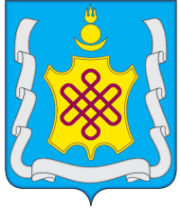 АДМИНИСТРАЦИЯ МУНИЦИПАЛЬНОГО РАЙОНА «АГИНСКИЙ РАЙОН»ПОСТАНОВЛЕНИЕ29 октября 2020 г.	         		                                                     № 271пгт. АгинскоеО внесении изменений в перечень муниципального имущества, предназначенного для передачи во владение и (или) в пользование субъектам малого и среднего предпринимательства и организациям, образующим инфраструктуру поддержки субъектов малого и среднего предпринимательстваВ соответствии со ст. 18 Федерального закона от 24.07.2007 № 209-ФЗ «О развитии малого и среднего предпринимательства в Российской Федерации»,  Федеральным законом от 22.07.2008 № 159-ФЗ «Об особенностях отчуждения недвижимого имущества, находящегося в государственной собственности субъектов Российской Федерации или в муниципальной собственности и арендуемого субъектами малого и среднего предпринимательства, и о внесении изменений в отдельные законодательные акты Российской Федерации», Постановлением Правительства Российской Федерации от 01.12.2016г. №1283 «О внесении изменений в постановление Правительства Российской Федерации от 21.08.2010 №645», Постановлением администрации муниципального района «Агинский район» от 13.02.2017 г. № 31 «Об утверждении порядка формирования,  ведения, обязательного опубликования перечня муниципального имущества, предназначенного для передачи во владение и (или) пользование субъектам малого и среднего предпринимательства» администрация муниципального района «Агинский район»:1. Включить в перечень муниципального имущества, предназначенного для передачи во владение и (или) в пользование субъектам малого и среднего предпринимательства и организациям, образующим инфраструктуру поддержки субъектов малого и среднего  предпринимательства объекты муниципального имущества муниципального района «Агинский район» согласно нижеследующей таблице:2. Настоящее постановление вступает в силу со дня его подписания.Глава муниципального района «Агинский район»                                                                     Ж.В. Жаповисп. Датханова К.М. 8302397562N
п/пНаименование и характеристики объектаМестонахождение1Земельный участок, вид разрешенного использования: для оздоровительной деятельности.Площадь 3197,94 кв.м.Кадастровый (или условный) номер 80:01:180109:41.Забайкальский край,Агинский район,пгт. Агинское,пер. Оздоровительный, 8